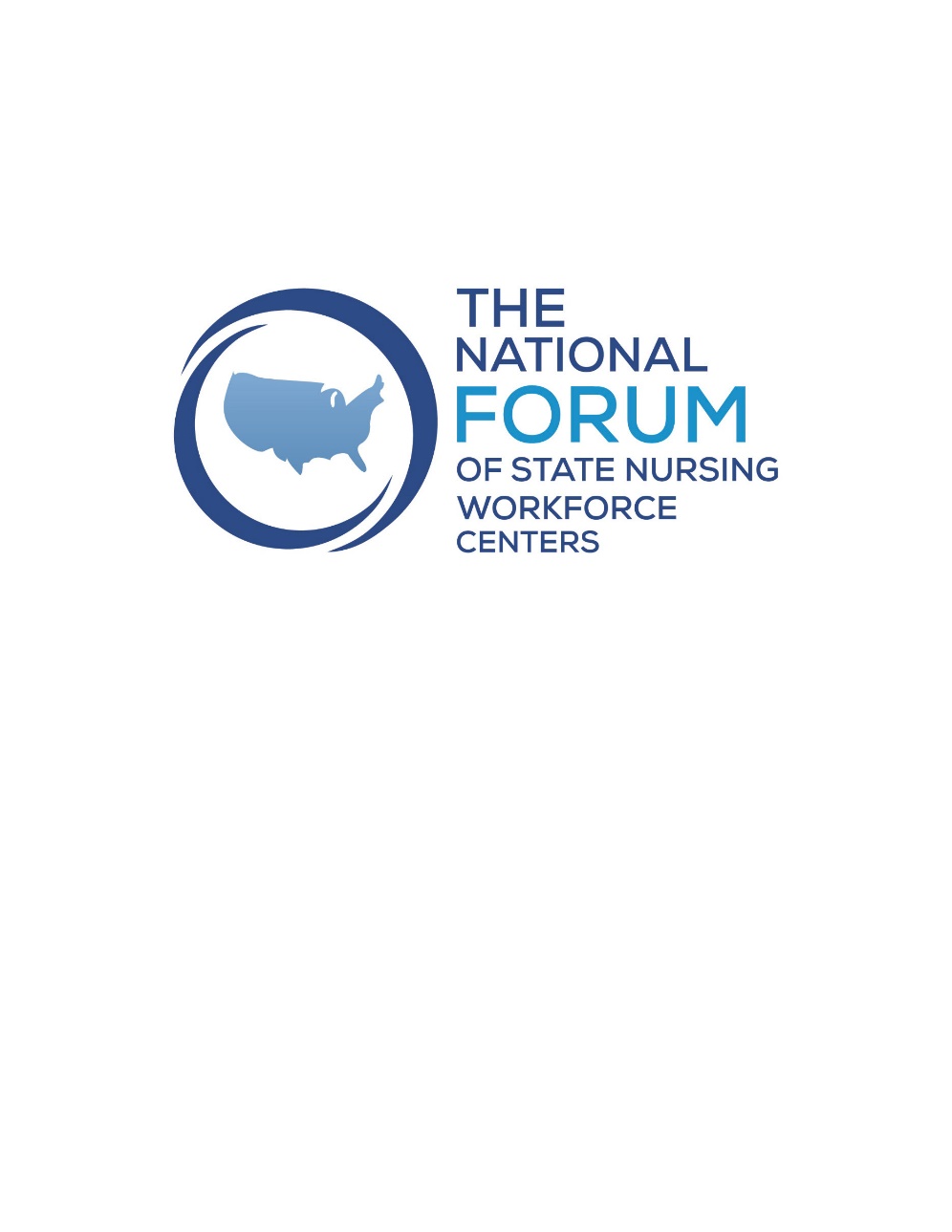 E-notify Sharing MeetingFebruary 5, 202110:00- 11:00 AM CSTParticipants: Becky Wiseman, Clark Ruttinger, Sue Tedford, Craig Donahue, Angelina Flores-Montoya, Ashley Davis, Carla Clark, Edna Cadmus, Ingrid Johnson, Laura Reichhardt, Marcia Proto, Meggin Lorino, Becky Wiseman, Jennifer Wright, Patricia Moulton BurwellUtah- only submits name, address, and background check to NCSBN- will not submit supply data since they have sample dataNew Jersey- Our Board of Nursing gets the data from NCSBN and shares it with their state. Includes the MDS and can add additional questions such as if they plan to retire before their next licensure cycle, APRN specialties, Arkansas- we have added the MDS to our licensure survey and get 100% of the dataConnecticut- supply data is part of our licensure database and it is much more robust now, wants to work to towards working with the other entities to streamline dataMaryland- is unable to get any data- complete MDS and is part of NurseSys, filed a public information act request to get the data and it was inaccurate, they do not have the ability to develop a report- just tried to create one.  Hawaii- have set up a MOU to identify all the data fields that they want to be able to obtain dataMichigan- supply data collection through licensure process but it is voluntarily and not very good response rates, the state does not participate in NurseSYS or E-notifyArizona- renew every 4 years, do not get any data from Board, the state is working on creating a state health workforce database for health care providersNorth Dakota- also has a MOU to identify all of the data fields in the licensure survey and it is sent annually. Patricia will send out her MOU. Louisiana- requires employers to register their compact nurses into NurseSys so they have that information available, has data collected through the NCSBN and receives the data for their analysis Arkansas- get supply data through the board of nursingThe group suggested that presenting your data request and your data reports to the board of nursing to increase their awareness and their support for obtaining the data. The group discussed the status of the data visualization project and the NCSBN National Supply Database research project. 